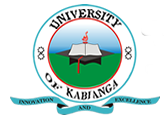 UNIVERSITY OF KABIANGAUNIVERSITY EXAMINATIONS2014/2015 ACADEMIC YEARSUPPLIMENTARY/SPECIAL EXAMINATIONTHIRD YEAR FIRST SEMESTER EXAMINATIONFOR THE DEGREE OF BACHELOR OF BUSINESS MANAGEMENTCOURSE CODE: BBM 331COURSE TITLE: CONSUMER BAHAVIOURDATE: 26TH AUGUST, 2015TIME: 9.00 A.M-12.00 P.MInstructions:Answer question ONE (COMPULSORY) and any other THREE questions.QUESTION ONEDifferentiate between a buyer and a consumer and explain why marketers should draw a clear distinction between the two terms. (10 marks)Explain and show how a marketer can use 4 functions of attitudes. (10 marks)Describe the importance of personality in consumer behaviour. (5 marks)QUESTION TWODescribe the dynamic nature of motivation and explain how this concept is applied by marketers. (15 marks)QUESTION THREEExplain the significance of diffusion process in the introduction of the new products into the market. (15 marks)QUESTION FOURDescribe the Maslow’s theory and show how a marketer can use it. (10 marks)Define the term personality and explain its relevance in consumer behaviour. (5 marks)QUESTION FIVEDiscuss types of buying behaviour which consumers exhibit in marketing. (5 marks)Explain consumer relevant groups and their importance in marketing. (10 marks)